BANE 1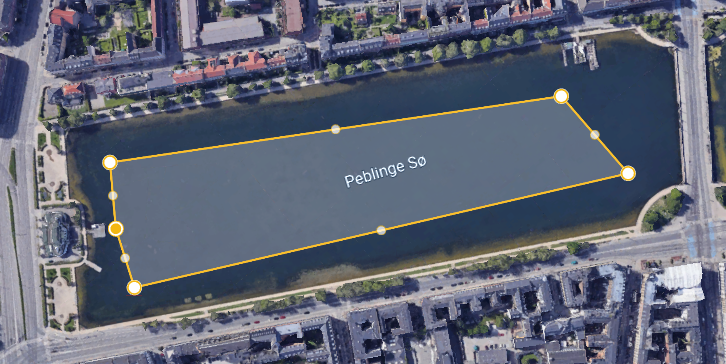 Startlinjen er mellem orange flag på land (Søpavillionen) og orange flagstage 5.Banemærker 1 til 4 er oppustelige 3-kantede mærker. De er placeret i hvert hjørne af søen.Mærke 1 i SW hjørne. Mærke 2 i NW hjørne. Mærke 3 i NE hjørne samt Mærke 4 i SE hjørne.Rækkefølgen angives med 4 talstandere i den rækkefølge de skal gennemsejles. Der skal gennemsejles 2 runder før målgang.Mållinjen er mellem blåt flag på land (Søpavillionen) og orange flagstage 5.Endelig beslutning om banevalg vil fremgå af opslag og blive gennemgået på skippermødet.BANE 2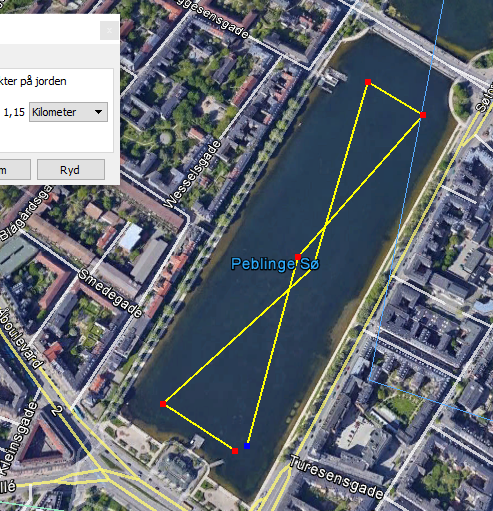 DM for TRAPEZSøernes Sejlklub ved Søpavillionen / Peblingesøen København19-20 AUG 2020DM for TRAPEZSøernes Sejlklub ved Søpavillionen / Peblingesøen København19-20 AUG 2020DM for TRAPEZSøernes Sejlklub ved Søpavillionen / Peblingesøen København19-20 AUG 2020DM for TRAPEZSøernes Sejlklub ved Søpavillionen / Peblingesøen København19-20 AUG 2020DM for TRAPEZSøernes Sejlklub ved Søpavillionen / Peblingesøen København19-20 AUG 2020SEJLADSBESTEMMELSERForkortelsen ”[DP]” i en regel i indbydelsen betyder, at straffen for brud på reglen efter protestkomitéens skøn kan være mildere end diskvalifikation.SEJLADSBESTEMMELSERForkortelsen ”[DP]” i en regel i indbydelsen betyder, at straffen for brud på reglen efter protestkomitéens skøn kan være mildere end diskvalifikation.SEJLADSBESTEMMELSERForkortelsen ”[DP]” i en regel i indbydelsen betyder, at straffen for brud på reglen efter protestkomitéens skøn kan være mildere end diskvalifikation.SEJLADSBESTEMMELSERForkortelsen ”[DP]” i en regel i indbydelsen betyder, at straffen for brud på reglen efter protestkomitéens skøn kan være mildere end diskvalifikation.SEJLADSBESTEMMELSERForkortelsen ”[DP]” i en regel i indbydelsen betyder, at straffen for brud på reglen efter protestkomitéens skøn kan være mildere end diskvalifikation.1REGLERREGLERREGLERREGLER1.1Stævnet sejles efter de i Kapsejladsreglerne definerede regler inkl. Nordic SailingFederation og Dansk Sejlunions forskrifter.Stævnet sejles efter de i Kapsejladsreglerne definerede regler inkl. Nordic SailingFederation og Dansk Sejlunions forskrifter.Stævnet sejles efter de i Kapsejladsreglerne definerede regler inkl. Nordic SailingFederation og Dansk Sejlunions forskrifter.Stævnet sejles efter de i Kapsejladsreglerne definerede regler inkl. Nordic SailingFederation og Dansk Sejlunions forskrifter.1.2Desuden gælder følgende regler: Trapezjollens klasseregler. Samt DS gældende CV-tillæg. Der startes ikke i vindstyrker over 10 m/s.Desuden gælder følgende regler: Trapezjollens klasseregler. Samt DS gældende CV-tillæg. Der startes ikke i vindstyrker over 10 m/s.Desuden gælder følgende regler: Trapezjollens klasseregler. Samt DS gældende CV-tillæg. Der startes ikke i vindstyrker over 10 m/s.Desuden gælder følgende regler: Trapezjollens klasseregler. Samt DS gældende CV-tillæg. Der startes ikke i vindstyrker over 10 m/s.2MEDDELELSER TIL DELTAGERNEMeddelelser til deltagerne vil blive slået op på den officielle opslagstavle, som er placeret ved bureauet. Ved Søernes Sejlklub.MEDDELELSER TIL DELTAGERNEMeddelelser til deltagerne vil blive slået op på den officielle opslagstavle, som er placeret ved bureauet. Ved Søernes Sejlklub.MEDDELELSER TIL DELTAGERNEMeddelelser til deltagerne vil blive slået op på den officielle opslagstavle, som er placeret ved bureauet. Ved Søernes Sejlklub.MEDDELELSER TIL DELTAGERNEMeddelelser til deltagerne vil blive slået op på den officielle opslagstavle, som er placeret ved bureauet. Ved Søernes Sejlklub.3ÆNDRINGER I SEJLADSBESTEMMELSERNEEnhver ændring i sejladsbestemmelserne vil blive slået op på den officielle opslagstavle 1,5 timer før skippermøde på den dag, hvor den vil træde i kraft, bortset fra at enhver ændring i tidsskemaet vil blive slået op senest kl. 20:00 dagen før, den vil træde i kraft.ÆNDRINGER I SEJLADSBESTEMMELSERNEEnhver ændring i sejladsbestemmelserne vil blive slået op på den officielle opslagstavle 1,5 timer før skippermøde på den dag, hvor den vil træde i kraft, bortset fra at enhver ændring i tidsskemaet vil blive slået op senest kl. 20:00 dagen før, den vil træde i kraft.ÆNDRINGER I SEJLADSBESTEMMELSERNEEnhver ændring i sejladsbestemmelserne vil blive slået op på den officielle opslagstavle 1,5 timer før skippermøde på den dag, hvor den vil træde i kraft, bortset fra at enhver ændring i tidsskemaet vil blive slået op senest kl. 20:00 dagen før, den vil træde i kraft.ÆNDRINGER I SEJLADSBESTEMMELSERNEEnhver ændring i sejladsbestemmelserne vil blive slået op på den officielle opslagstavle 1,5 timer før skippermøde på den dag, hvor den vil træde i kraft, bortset fra at enhver ændring i tidsskemaet vil blive slået op senest kl. 20:00 dagen før, den vil træde i kraft.4SIGNALER, DER GIVES PÅ LANDSIGNALER, DER GIVES PÅ LANDSIGNALER, DER GIVES PÅ LANDSIGNALER, DER GIVES PÅ LAND4.1Signaler, der gives på land, vil blive hejst på signalmasten, der står ved dommerstadet.Signaler, der gives på land, vil blive hejst på signalmasten, der står ved dommerstadet.Signaler, der gives på land, vil blive hejst på signalmasten, der står ved dommerstadet.Signaler, der gives på land, vil blive hejst på signalmasten, der står ved dommerstadet.4.2Når Svarstanderen vises på land, erstattes ‘1 minut’ med ‘ikke mindre end 60 minutter’ i kapsejladssignalet Svarstander.Når Svarstanderen vises på land, erstattes ‘1 minut’ med ‘ikke mindre end 60 minutter’ i kapsejladssignalet Svarstander.Når Svarstanderen vises på land, erstattes ‘1 minut’ med ‘ikke mindre end 60 minutter’ i kapsejladssignalet Svarstander.Når Svarstanderen vises på land, erstattes ‘1 minut’ med ‘ikke mindre end 60 minutter’ i kapsejladssignalet Svarstander.5TIDSPLANSkippermøder: Lørdag: kl 1059. Søndag: kl 0859TIDSPLANSkippermøder: Lørdag: kl 1059. Søndag: kl 0859TIDSPLANSkippermøder: Lørdag: kl 1059. Søndag: kl 0859TIDSPLANSkippermøder: Lørdag: kl 1059. Søndag: kl 08595.1DagAntal sejladserKlasse(r)Første varselssignal5.1Lørdag 19 SEP 2020Tuneup 1-2DM 2-3TRAPEZTRAPEZ115513555.1Søndag 20 SEP 2020DM 4-10TRAPEZ09555.2Varselssignalet for efterfølgende sejladser samme dag vil blive afgivet så hurtigt som muligt.Varselssignalet for efterfølgende sejladser samme dag vil blive afgivet så hurtigt som muligt.Varselssignalet for efterfølgende sejladser samme dag vil blive afgivet så hurtigt som muligt.Varselssignalet for efterfølgende sejladser samme dag vil blive afgivet så hurtigt som muligt.5.3På lørdagens sidste planlgte sejlads vil der ikke blive afgivet varselssignal efter kl.1530På stævnets sidste planlagte sejladsdag vil der ikke blive afgivet varselssignal senere end kl.1500.På lørdagens sidste planlgte sejlads vil der ikke blive afgivet varselssignal efter kl.1530På stævnets sidste planlagte sejladsdag vil der ikke blive afgivet varselssignal senere end kl.1500.På lørdagens sidste planlgte sejlads vil der ikke blive afgivet varselssignal efter kl.1530På stævnets sidste planlagte sejladsdag vil der ikke blive afgivet varselssignal senere end kl.1500.På lørdagens sidste planlgte sejlads vil der ikke blive afgivet varselssignal efter kl.1530På stævnets sidste planlagte sejladsdag vil der ikke blive afgivet varselssignal senere end kl.1500.6KLASSEFLAGKlasseflag er: Hvidt flag med Trapez logo – Alternativt signalflag FKLASSEFLAGKlasseflag er: Hvidt flag med Trapez logo – Alternativt signalflag FKLASSEFLAGKlasseflag er: Hvidt flag med Trapez logo – Alternativt signalflag FKLASSEFLAGKlasseflag er: Hvidt flag med Trapez logo – Alternativt signalflag F7KAPSEJLADSOMRÅDEKapsejladsområdet:  Peblingesøen, København med startområde ved Søpavillionen.KAPSEJLADSOMRÅDEKapsejladsområdet:  Peblingesøen, København med startområde ved Søpavillionen.KAPSEJLADSOMRÅDEKapsejladsområdet:  Peblingesøen, København med startområde ved Søpavillionen.KAPSEJLADSOMRÅDEKapsejladsområdet:  Peblingesøen, København med startområde ved Søpavillionen.8BANERNEBANERNEBANERNEBANERNE8.1I et bilag til sejladsbestemmelserne vises skitserne over banen/banerne inkl. de omtrentlige vinkler mellem banens ben, rækkefølgen, i hvilken mærkerne skal passeres, og den forlangte side for hvert mærke.I et bilag til sejladsbestemmelserne vises skitserne over banen/banerne inkl. de omtrentlige vinkler mellem banens ben, rækkefølgen, i hvilken mærkerne skal passeres, og den forlangte side for hvert mærke.I et bilag til sejladsbestemmelserne vises skitserne over banen/banerne inkl. de omtrentlige vinkler mellem banens ben, rækkefølgen, i hvilken mærkerne skal passeres, og den forlangte side for hvert mærke.I et bilag til sejladsbestemmelserne vises skitserne over banen/banerne inkl. de omtrentlige vinkler mellem banens ben, rækkefølgen, i hvilken mærkerne skal passeres, og den forlangte side for hvert mærke.8.2Senest ved varselssignalet kan der fra dommerstadet blive vist den rækkefølge mærkerne skal passeres. Senest ved varselssignalet kan der fra dommerstadet blive vist den rækkefølge mærkerne skal passeres. Senest ved varselssignalet kan der fra dommerstadet blive vist den rækkefølge mærkerne skal passeres. Senest ved varselssignalet kan der fra dommerstadet blive vist den rækkefølge mærkerne skal passeres. 9MÆRKERMÆRKERMÆRKERMÆRKER9.1Mærkerne 1, 2, 3 og 4 vil være gule oppustelig mærker.Mærkerne 1, 2, 3 og 4 vil være gule oppustelig mærker.Mærkerne 1, 2, 3 og 4 vil være gule oppustelig mærker.Mærkerne 1, 2, 3 og 4 vil være gule oppustelig mærker.9.2Nye mærker, som foreskrevet i SB 11, vil være orange.Nye mærker, som foreskrevet i SB 11, vil være orange.Nye mærker, som foreskrevet i SB 11, vil være orange.Nye mærker, som foreskrevet i SB 11, vil være orange.9.3Startlinjemærkerne vil være orange flag på land og stangbøje 5Mållinjemærkerne vil være blåt flag på land og stangbøje 5.Startlinjemærkerne vil være orange flag på land og stangbøje 5Mållinjemærkerne vil være blåt flag på land og stangbøje 5.Startlinjemærkerne vil være orange flag på land og stangbøje 5Mållinjemærkerne vil være blåt flag på land og stangbøje 5.Startlinjemærkerne vil være orange flag på land og stangbøje 5Mållinjemærkerne vil være blåt flag på land og stangbøje 5.10STARTENSTARTENSTARTENSTARTEN10.1Sejladserne vil blive startet som beskrevet i RRS 26.For at varsko både om, at en sejlads eller serie af sejladser snart vil blive startet, hejses et orange flag (sammen med afgivelse af et lydsignal) mindst fem minutter før et varselssignal afgives.Sejladserne vil blive startet som beskrevet i RRS 26.For at varsko både om, at en sejlads eller serie af sejladser snart vil blive startet, hejses et orange flag (sammen med afgivelse af et lydsignal) mindst fem minutter før et varselssignal afgives.Sejladserne vil blive startet som beskrevet i RRS 26.For at varsko både om, at en sejlads eller serie af sejladser snart vil blive startet, hejses et orange flag (sammen med afgivelse af et lydsignal) mindst fem minutter før et varselssignal afgives.Sejladserne vil blive startet som beskrevet i RRS 26.For at varsko både om, at en sejlads eller serie af sejladser snart vil blive startet, hejses et orange flag (sammen med afgivelse af et lydsignal) mindst fem minutter før et varselssignal afgives.10.2Startlinjen vil være mellem orange flag på land og stangbøje 5. Startlinjen vil være mellem orange flag på land og stangbøje 5. Startlinjen vil være mellem orange flag på land og stangbøje 5. Startlinjen vil være mellem orange flag på land og stangbøje 5. 10.3En båd, som ikke er startet senest 4 minutter efter sit startsignal, vil blive noteret "ikke startet" uden høring. Dette ændrer RRS A4 og A5.En båd, som ikke er startet senest 4 minutter efter sit startsignal, vil blive noteret "ikke startet" uden høring. Dette ændrer RRS A4 og A5.En båd, som ikke er startet senest 4 minutter efter sit startsignal, vil blive noteret "ikke startet" uden høring. Dette ændrer RRS A4 og A5.En båd, som ikke er startet senest 4 minutter efter sit startsignal, vil blive noteret "ikke startet" uden høring. Dette ændrer RRS A4 og A5.11MÆRKEFLYTNING MÆRKEFLYTNING MÆRKEFLYTNING MÆRKEFLYTNING For at ændre næste mærkes position vil kapsejladskomitéen enten flytte det oprindelige mærke (eller mållinien) til en ny position eller udlægge et nyt mærke og fjerne det oprindelige mærke så hurtigt, som det er praktisk muligt. For at ændre næste mærkes position vil kapsejladskomitéen enten flytte det oprindelige mærke (eller mållinien) til en ny position eller udlægge et nyt mærke og fjerne det oprindelige mærke så hurtigt, som det er praktisk muligt. For at ændre næste mærkes position vil kapsejladskomitéen enten flytte det oprindelige mærke (eller mållinien) til en ny position eller udlægge et nyt mærke og fjerne det oprindelige mærke så hurtigt, som det er praktisk muligt. For at ændre næste mærkes position vil kapsejladskomitéen enten flytte det oprindelige mærke (eller mållinien) til en ny position eller udlægge et nyt mærke og fjerne det oprindelige mærke så hurtigt, som det er praktisk muligt. 12MÅLLINJEMållinjen vil være mellem blå flag på land og stangbøje 5.MÅLLINJEMållinjen vil være mellem blå flag på land og stangbøje 5.MÅLLINJEMållinjen vil være mellem blå flag på land og stangbøje 5.MÅLLINJEMållinjen vil være mellem blå flag på land og stangbøje 5.13STRAFSYSTEMERSTRAFSYSTEMERSTRAFSYSTEMERSTRAFSYSTEMER13.1RRS44.1 er ændret, så to-runders-straffen erstattes af en en-rundes-straf.RRS44.1 er ændret, så to-runders-straffen erstattes af en en-rundes-straf.RRS44.1 er ændret, så to-runders-straffen erstattes af en en-rundes-straf.RRS44.1 er ændret, så to-runders-straffen erstattes af en en-rundes-straf.14TIDSFRISTER OG SEJLADSTIDTIDSFRISTER OG SEJLADSTIDTIDSFRISTER OG SEJLADSTIDTIDSFRISTER OG SEJLADSTID14.1Der gælder følgende tidsfrister:Klasse	Tidsfrist	Trapez	20 min	Hvis ingen båd har passeret 1. mærke inden "tids frist", vil sejladsen blive opgivet. En evt. afvigelse i sejladstiden for ”tids frist” kan ikke danne grundlag for anmodning om godtgørelse. Dette ændrer RRS 62.1(a).Der gælder følgende tidsfrister:Klasse	Tidsfrist	Trapez	20 min	Hvis ingen båd har passeret 1. mærke inden "tids frist", vil sejladsen blive opgivet. En evt. afvigelse i sejladstiden for ”tids frist” kan ikke danne grundlag for anmodning om godtgørelse. Dette ændrer RRS 62.1(a).Der gælder følgende tidsfrister:Klasse	Tidsfrist	Trapez	20 min	Hvis ingen båd har passeret 1. mærke inden "tids frist", vil sejladsen blive opgivet. En evt. afvigelse i sejladstiden for ”tids frist” kan ikke danne grundlag for anmodning om godtgørelse. Dette ændrer RRS 62.1(a).Der gælder følgende tidsfrister:Klasse	Tidsfrist	Trapez	20 min	Hvis ingen båd har passeret 1. mærke inden "tids frist", vil sejladsen blive opgivet. En evt. afvigelse i sejladstiden for ”tids frist” kan ikke danne grundlag for anmodning om godtgørelse. Dette ændrer RRS 62.1(a).14.2Både, som ikke fuldfører inden for 15 minutter efter den første båd har sejlet banen og har fuldført, vil blive noteret "ikke fuldført" uden høring. Dette ændrer RRS 35, A4 og A5.Både, som ikke fuldfører inden for 15 minutter efter den første båd har sejlet banen og har fuldført, vil blive noteret "ikke fuldført" uden høring. Dette ændrer RRS 35, A4 og A5.Både, som ikke fuldfører inden for 15 minutter efter den første båd har sejlet banen og har fuldført, vil blive noteret "ikke fuldført" uden høring. Dette ændrer RRS 35, A4 og A5.Både, som ikke fuldfører inden for 15 minutter efter den første båd har sejlet banen og har fuldført, vil blive noteret "ikke fuldført" uden høring. Dette ændrer RRS 35, A4 og A5.15PROTESTER OG ANMODNINGER OM GODTGØRELSEPROTESTER OG ANMODNINGER OM GODTGØRELSEPROTESTER OG ANMODNINGER OM GODTGØRELSEPROTESTER OG ANMODNINGER OM GODTGØRELSE15.1Protestskemaer fås på bureauet og skal afleveres der igen. Protestskemaer fås på bureauet og skal afleveres der igen. Protestskemaer fås på bureauet og skal afleveres der igen. Protestskemaer fås på bureauet og skal afleveres der igen. 15.2Tidsfristen for protester og anmodninger om godtgørelse er 45 minutter, efter sidste båd har fuldført dagens sidste sejlads eller kapsejladskomiteen har signaleret ’Ikke flere kapsejladser i dag’, hvis dette er senere. Tidsfristen for protester og anmodninger om godtgørelse er 45 minutter, efter sidste båd har fuldført dagens sidste sejlads eller kapsejladskomiteen har signaleret ’Ikke flere kapsejladser i dag’, hvis dette er senere. Tidsfristen for protester og anmodninger om godtgørelse er 45 minutter, efter sidste båd har fuldført dagens sidste sejlads eller kapsejladskomiteen har signaleret ’Ikke flere kapsejladser i dag’, hvis dette er senere. Tidsfristen for protester og anmodninger om godtgørelse er 45 minutter, efter sidste båd har fuldført dagens sidste sejlads eller kapsejladskomiteen har signaleret ’Ikke flere kapsejladser i dag’, hvis dette er senere. 15.3Senest 30 minutter efter protestfristen vil der blive slået et opslag op på den officielle opslagstavle for at informere deltagerne om høringer, hvor de enten er parter eller vidner. Høringer afholdes i protestrummet, som findes i Søernes Sejlkub. Starttidspunktet for høringerne meddeles på opslagstavlen.Senest 30 minutter efter protestfristen vil der blive slået et opslag op på den officielle opslagstavle for at informere deltagerne om høringer, hvor de enten er parter eller vidner. Høringer afholdes i protestrummet, som findes i Søernes Sejlkub. Starttidspunktet for høringerne meddeles på opslagstavlen.Senest 30 minutter efter protestfristen vil der blive slået et opslag op på den officielle opslagstavle for at informere deltagerne om høringer, hvor de enten er parter eller vidner. Høringer afholdes i protestrummet, som findes i Søernes Sejlkub. Starttidspunktet for høringerne meddeles på opslagstavlen.Senest 30 minutter efter protestfristen vil der blive slået et opslag op på den officielle opslagstavle for at informere deltagerne om høringer, hvor de enten er parter eller vidner. Høringer afholdes i protestrummet, som findes i Søernes Sejlkub. Starttidspunktet for høringerne meddeles på opslagstavlen.15.4Meddelelser om protester fra kapsejladskomitéen, den tekniske komité eller protestkomitéen vil blive slået op på den officielle opslagstavle for at informere både som krævet i RRS 61.1(b).Meddelelser om protester fra kapsejladskomitéen, den tekniske komité eller protestkomitéen vil blive slået op på den officielle opslagstavle for at informere både som krævet i RRS 61.1(b).Meddelelser om protester fra kapsejladskomitéen, den tekniske komité eller protestkomitéen vil blive slået op på den officielle opslagstavle for at informere både som krævet i RRS 61.1(b).Meddelelser om protester fra kapsejladskomitéen, den tekniske komité eller protestkomitéen vil blive slået op på den officielle opslagstavle for at informere både som krævet i RRS 61.1(b).15.5En båd kan ikke protestere mod overtrædelser af punkterne 10.3, 17, 20, 22, 24, 25 og 26. Dette ændrer RRS 60.1(a). En båd kan ikke protestere mod overtrædelser af punkterne 10.3, 17, 20, 22, 24, 25 og 26. Dette ændrer RRS 60.1(a). En båd kan ikke protestere mod overtrædelser af punkterne 10.3, 17, 20, 22, 24, 25 og 26. Dette ændrer RRS 60.1(a). En båd kan ikke protestere mod overtrædelser af punkterne 10.3, 17, 20, 22, 24, 25 og 26. Dette ændrer RRS 60.1(a). 15.6På stævnets sidste dag skal en anmodning om godtgørelse som er baseret på en afgørelse i protestkomitéen indgives senest 30 minutter efter afgørelsen er meddelt. Dette ændrer RRS 62.2.Protest komite: Morten Grove, Odense; Sisi, Kerteminde; Bjørn Stephensen, JægersprisPå stævnets sidste dag skal en anmodning om godtgørelse som er baseret på en afgørelse i protestkomitéen indgives senest 30 minutter efter afgørelsen er meddelt. Dette ændrer RRS 62.2.Protest komite: Morten Grove, Odense; Sisi, Kerteminde; Bjørn Stephensen, JægersprisPå stævnets sidste dag skal en anmodning om godtgørelse som er baseret på en afgørelse i protestkomitéen indgives senest 30 minutter efter afgørelsen er meddelt. Dette ændrer RRS 62.2.Protest komite: Morten Grove, Odense; Sisi, Kerteminde; Bjørn Stephensen, JægersprisPå stævnets sidste dag skal en anmodning om godtgørelse som er baseret på en afgørelse i protestkomitéen indgives senest 30 minutter efter afgørelsen er meddelt. Dette ændrer RRS 62.2.Protest komite: Morten Grove, Odense; Sisi, Kerteminde; Bjørn Stephensen, Jægerspris16POINTGIVNINGPOINTGIVNINGPOINTGIVNINGPOINTGIVNING16.14 sejladser er krævet for at udgøre en serie.4 sejladser er krævet for at udgøre en serie.4 sejladser er krævet for at udgøre en serie.4 sejladser er krævet for at udgøre en serie.16.2
(a)	Hvis færre end 5 sejladser gennemføres, vil en båds pointsum i serien være lig med summen af bådens point fra hver sejlads.(a)	Hvis færre end 5 sejladser gennemføres, vil en båds pointsum i serien være lig med summen af bådens point fra hver sejlads.(a)	Hvis færre end 5 sejladser gennemføres, vil en båds pointsum i serien være lig med summen af bådens point fra hver sejlads.(a)	Hvis færre end 5 sejladser gennemføres, vil en båds pointsum i serien være lig med summen af bådens point fra hver sejlads.(b)	Hvis fra 5 til og med 8 sejladser gennemføres, vil en båds pointsum i serien være lig med summen af bådens point fra hver sejlads fratrukket dens dårligste point.(b)	Hvis fra 5 til og med 8 sejladser gennemføres, vil en båds pointsum i serien være lig med summen af bådens point fra hver sejlads fratrukket dens dårligste point.(b)	Hvis fra 5 til og med 8 sejladser gennemføres, vil en båds pointsum i serien være lig med summen af bådens point fra hver sejlads fratrukket dens dårligste point.(b)	Hvis fra 5 til og med 8 sejladser gennemføres, vil en båds pointsum i serien være lig med summen af bådens point fra hver sejlads fratrukket dens dårligste point.(c)	Hvis 9 eller flere sejladser gennemføres, vil en båds pointsum i serien være lig med summen af bådens point fra hver sejlads fratrukket dens to dårligste point.(c)	Hvis 9 eller flere sejladser gennemføres, vil en båds pointsum i serien være lig med summen af bådens point fra hver sejlads fratrukket dens to dårligste point.(c)	Hvis 9 eller flere sejladser gennemføres, vil en båds pointsum i serien være lig med summen af bådens point fra hver sejlads fratrukket dens to dårligste point.(c)	Hvis 9 eller flere sejladser gennemføres, vil en båds pointsum i serien være lig med summen af bådens point fra hver sejlads fratrukket dens to dårligste point.17SIKKERHEDEn båd, som udgår af en sejlads, skal informere kapsejladskomitéen om det hurtigst muligt [DP]SIKKERHEDEn båd, som udgår af en sejlads, skal informere kapsejladskomitéen om det hurtigst muligt [DP]SIKKERHEDEn båd, som udgår af en sejlads, skal informere kapsejladskomitéen om det hurtigst muligt [DP]SIKKERHEDEn båd, som udgår af en sejlads, skal informere kapsejladskomitéen om det hurtigst muligt [DP]18UDSKIFTNING AF BESÆTNING Udskiftning af besætning er ikke tilladt uden skriftlig godkendelse fra kapsejladskomitéen. [DP]UDSKIFTNING AF BESÆTNING Udskiftning af besætning er ikke tilladt uden skriftlig godkendelse fra kapsejladskomitéen. [DP]UDSKIFTNING AF BESÆTNING Udskiftning af besætning er ikke tilladt uden skriftlig godkendelse fra kapsejladskomitéen. [DP]UDSKIFTNING AF BESÆTNING Udskiftning af besætning er ikke tilladt uden skriftlig godkendelse fra kapsejladskomitéen. [DP]19UDSTYR OG MÅLEKONTROLEn båd eller udstyr kan til enhver tid kontrolleres for overensstemmelse med klassereglerne eller sejladsbestemmelserne. På vandet kan kapsejladskomitéen eller den tekniske komité pålægge en båd at sejle direkte til et anvist område for at blive kontrolleret.UDSTYR OG MÅLEKONTROLEn båd eller udstyr kan til enhver tid kontrolleres for overensstemmelse med klassereglerne eller sejladsbestemmelserne. På vandet kan kapsejladskomitéen eller den tekniske komité pålægge en båd at sejle direkte til et anvist område for at blive kontrolleret.UDSTYR OG MÅLEKONTROLEn båd eller udstyr kan til enhver tid kontrolleres for overensstemmelse med klassereglerne eller sejladsbestemmelserne. På vandet kan kapsejladskomitéen eller den tekniske komité pålægge en båd at sejle direkte til et anvist område for at blive kontrolleret.UDSTYR OG MÅLEKONTROLEn båd eller udstyr kan til enhver tid kontrolleres for overensstemmelse med klassereglerne eller sejladsbestemmelserne. På vandet kan kapsejladskomitéen eller den tekniske komité pålægge en båd at sejle direkte til et anvist område for at blive kontrolleret.20REKLAMEBåde skal føre reklamer valgt og udleveret af den organiserende myndighed. [DP]REKLAMEBåde skal føre reklamer valgt og udleveret af den organiserende myndighed. [DP]REKLAMEBåde skal føre reklamer valgt og udleveret af den organiserende myndighed. [DP]REKLAMEBåde skal føre reklamer valgt og udleveret af den organiserende myndighed. [DP]21KAPSEJLADSKOMITÉENS STADEKapsejladskomitéens stade er ved start/mål linje ved Søpavillionen.KAPSEJLADSKOMITÉENS STADEKapsejladskomitéens stade er ved start/mål linje ved Søpavillionen.KAPSEJLADSKOMITÉENS STADEKapsejladskomitéens stade er ved start/mål linje ved Søpavillionen.KAPSEJLADSKOMITÉENS STADEKapsejladskomitéens stade er ved start/mål linje ved Søpavillionen.22LEDSAGEBÅDE og andre flydende objekterLEDSAGEBÅDE og andre flydende objekterLEDSAGEBÅDE og andre flydende objekterLEDSAGEBÅDE og andre flydende objekter22.1Holdledere, trænere og andre ledsagere skal befinde sig mindst 50 meter fra enhver kapsejlende båd. Holdledere, trænere og andre ledsagere skal befinde sig mindst 50 meter fra enhver kapsejlende båd. Holdledere, trænere og andre ledsagere skal befinde sig mindst 50 meter fra enhver kapsejlende båd. Holdledere, trænere og andre ledsagere skal befinde sig mindst 50 meter fra enhver kapsejlende båd. 22.2Holdleder-, træner- og andre ledsagerbåde, må ikke være på vandet. [DP]Trapezjoller skal vige for evt  ”muskel – motoriserede svaner”, som udlejes i den nordlige ende af søen.Holdleder-, træner- og andre ledsagerbåde, må ikke være på vandet. [DP]Trapezjoller skal vige for evt  ”muskel – motoriserede svaner”, som udlejes i den nordlige ende af søen.Holdleder-, træner- og andre ledsagerbåde, må ikke være på vandet. [DP]Trapezjoller skal vige for evt  ”muskel – motoriserede svaner”, som udlejes i den nordlige ende af søen.Holdleder-, træner- og andre ledsagerbåde, må ikke være på vandet. [DP]Trapezjoller skal vige for evt  ”muskel – motoriserede svaner”, som udlejes i den nordlige ende af søen.23BORTSKAFFELSE AF AFFALDAffald skalmedtages ombord til indsamling.BORTSKAFFELSE AF AFFALDAffald skalmedtages ombord til indsamling.BORTSKAFFELSE AF AFFALDAffald skalmedtages ombord til indsamling.BORTSKAFFELSE AF AFFALDAffald skalmedtages ombord til indsamling.24RADIOKOMMUNIKATIONNår en båd kapsejler, må den hverken udsende eller modtage tale og datasignaler, som ikke er tilgængelige for alle både, undtagen i nødsituationer. [DP].RADIOKOMMUNIKATIONNår en båd kapsejler, må den hverken udsende eller modtage tale og datasignaler, som ikke er tilgængelige for alle både, undtagen i nødsituationer. [DP].RADIOKOMMUNIKATIONNår en båd kapsejler, må den hverken udsende eller modtage tale og datasignaler, som ikke er tilgængelige for alle både, undtagen i nødsituationer. [DP].RADIOKOMMUNIKATIONNår en båd kapsejler, må den hverken udsende eller modtage tale og datasignaler, som ikke er tilgængelige for alle både, undtagen i nødsituationer. [DP].25PRÆMIERDer uddeles præmier til alle der er tilstede ved præmieuddelingen.PRÆMIERDer uddeles præmier til alle der er tilstede ved præmieuddelingen.PRÆMIERDer uddeles præmier til alle der er tilstede ved præmieuddelingen.PRÆMIERDer uddeles præmier til alle der er tilstede ved præmieuddelingen.26ANSVARSFRASKRIVNINGDeltagerne deltager i stævnet fuldstændig på deres egen risiko. (Se RRS4, Beslutning om at deltage.) Den arrangerende myndighed påtager sig ikke noget ansvar for materielskade, personskade eller dødsfald, der opstår som følge af eller før, under eller efter stævnet.ANSVARSFRASKRIVNINGDeltagerne deltager i stævnet fuldstændig på deres egen risiko. (Se RRS4, Beslutning om at deltage.) Den arrangerende myndighed påtager sig ikke noget ansvar for materielskade, personskade eller dødsfald, der opstår som følge af eller før, under eller efter stævnet.ANSVARSFRASKRIVNINGDeltagerne deltager i stævnet fuldstændig på deres egen risiko. (Se RRS4, Beslutning om at deltage.) Den arrangerende myndighed påtager sig ikke noget ansvar for materielskade, personskade eller dødsfald, der opstår som følge af eller før, under eller efter stævnet.ANSVARSFRASKRIVNINGDeltagerne deltager i stævnet fuldstændig på deres egen risiko. (Se RRS4, Beslutning om at deltage.) Den arrangerende myndighed påtager sig ikke noget ansvar for materielskade, personskade eller dødsfald, der opstår som følge af eller før, under eller efter stævnet.27FORSIKRINGHver deltagende båd skal være omfattet af en gyldig tredjeparts ansvarsforsikring med en minimumsdækning på 10 mill. Kr for personskade og 5 mill. Kr for tingskade  pr. hændelse eller tilsvarende i anden valuta.FORSIKRINGHver deltagende båd skal være omfattet af en gyldig tredjeparts ansvarsforsikring med en minimumsdækning på 10 mill. Kr for personskade og 5 mill. Kr for tingskade  pr. hændelse eller tilsvarende i anden valuta.FORSIKRINGHver deltagende båd skal være omfattet af en gyldig tredjeparts ansvarsforsikring med en minimumsdækning på 10 mill. Kr for personskade og 5 mill. Kr for tingskade  pr. hændelse eller tilsvarende i anden valuta.FORSIKRINGHver deltagende båd skal være omfattet af en gyldig tredjeparts ansvarsforsikring med en minimumsdækning på 10 mill. Kr for personskade og 5 mill. Kr for tingskade  pr. hændelse eller tilsvarende i anden valuta.